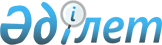 Қазақстан Республикасы Үкіметінің 2009 жылғы 31 желтоқсандағы № 2344 қаулысына өзгерістер мен толықтырулар енгізу туралыҚазақстан Республикасы Үкіметінің 2011 жылғы 3 наурыздағы № 218 Қаулысы

      Қазақстан Республикасының Үкіметі ҚАУЛЫ ЕТЕДІ:



      1. «Қазақстан Республикасы Сыртқы істер министрлігінің 2010 - 2014 жылдарға арналған стратегиялық жоспары туралы» Қазақстан Республикасы Үкіметінің 2009 жылғы 31 желтоқсандағы № 2344 қаулысына мынадай өзгерістер мен толықтырулар енгізілсін:



      көрсетілген қаулымен бекітілген Қазақстан Республикасы Сыртқы істер министрлігінің 2010 - 2014 жылдарға арналған стратегиялық жоспарында:



      «Бюджеттік бағдарламалар» деген 6-бөлімде:

      001 «Сыртқы саяси қызметті үйлестіру жөніндегі қызметтер» деген бюджеттік бағдарламада:

      «Бағдарламаны іске асыруға арналған шығыстар» деген жолдың «2010 жыл» деген бағанындағы «4 363 347» деген сандар «5 048 849» деген сандармен ауыстырылсын;

      005 «Шетелдік іссапарлар» деген бюджеттік бағдарламада:

      «Бағдарламаны іске асыруға арналған шығыстар» деген жолдың «2010 жыл» деген бағанындағы «2 138 307» деген сандар «2 474 622» деген сандармен ауыстырылсын;

      006 «Өкілдік шығындар» деген бюджеттік бағдарламада:

      «Бағдарламаны іске асыруға арналған шығыстар» деген жолдың «2010 жыл» деген бағанындағы «3 308 536» деген сандар «5 756 265» деген сандармен ауыстырылсын;

      007 «Қазақстан Республикасы Сыртқы істер министрлігінің ғимараттарын, үй-жайлары мен құрылыстарын күрделі жөндеу» деген бюджеттік бағдарламада:

      «Бағдарламаны іске асыруға арналған шығыстар» деген жолдың «2010 жыл» деген бағанындағы «111 167» деген сандар «100 167» деген сандармен ауыстырылсын;

      013 «Тәуелсіз Мемлекеттер Достастығының жарғылық және басқа да органдарында Қазақстан Республикасының мүддесін білдіру» деген бюджеттік бағдарламада:

      «Бағдарламаны іске асыруға арналған шығыстар» деген жолдың «2010 жыл» деген бағанындағы «154 357» деген сандар «147 973» деген сандармен ауыстырылсын;

      014 «Шетелде Қазақстан Республикасының мүддесін білдіру» деген бюджеттік бағдарламада:

      «Бағдарламаны іске асыруға арналған шығыстар» деген жолдың «2010 жыл» деген бағанындағы «14 605 943» деген сандар «14 709 042» деген сандармен ауыстырылсын;

      017 «Қазақстан Республикасының халықаралық ұйымдарға, басқа халықаралық және өзге де органдарға қатысуы» деген бюджеттік бағдарламада:

      «Бағдарламаны іске асыруға арналған шығыстар» деген жолдың «2010 жыл» деген бағанындағы «3 276 181» деген сандар «3 627 487» деген сандармен ауыстырылсын;

      мынадай мазмұндағы 016 бюджеттік бағдарламамен толықтырылсын:«»;      Мекеме басшысы ____________________



      «Бюджеттік шығыстар жиынтығы» деген кіші бөлімде:

      «2010 жыл» деген бағанда:

      «1. Қолданыстағы бағдарламалар, соның ішінде:» деген жолдағы «32 447 050» деген сандар «36 455 079» деген сандармен ауыстырылсын;

      «Ағымдағы бюджеттік бағдарламалар» деген жолдағы «29 138 613» деген сандар «33 146 642» деген сандармен ауыстырылсын;

      «Сыртқы саяси қызметті үйлестіру жөніндегі қызметтер» деген жолдағы «4 363 347» деген сандар «5 048 849» деген сандармен ауыстырылсын;

      «Шетелдік іссапарлар» деген жолдағы «2 138 307» деген сандар «2 474 622» деген сандармен ауыстырылсын;

      «Өкілдік шығындар» деген жолдағы «3 308 536» деген сандар «5 756 265» деген сандармен ауыстырылсын;

      «Қазақстан Республикасы Сыртқы істер министрлігінің ғимараттарын, үй-жайлары мен құрылыстарын күрделі жөндеу» деген жолдағы «111 167» деген сандар «100 167» деген сандармен ауыстырылсын;

      «Тәуелсіз Мемлекеттер Достастығының жарғылық және басқа да органдарында Қазақстан Республикасының мүддесін білдіру» деген жолдағы «154 357» деген сандар «147 973» деген сандармен ауыстырылсын;

      «Шетелде Қазақстан Республикасының мүддесін білдіру» деген жолдағы «14 605 943» деген сандар «14 709 042» деген сандармен ауыстырылсын;

      «Қазақстан Республикасының халықаралық ұйымдарға, басқа халықаралық және өзге де органдарға қатысуы» деген жолдағы «3 276 181» деген сандар «3 627 487» деген сандармен ауыстырылсын;

      мынадай:

      «»      деген жолдан кейін мынадай мазмұндағы жолмен толықтырылсын:

      «»;

      «Шығыстарды стратегиялық бағыттар, мақсаттар, міндеттер және бюджеттік бағдарламалар бойынша бөлу» деген кіші бөлімде:

      «2010 жыл» деген бағанда:

      «Бағыт: Қазақстан Республикасының егемендігі мен қауіпсіздігін дипломатиялық жолдармен қамтамасыз ету, жаһандық және өңірлік қауіпсіздікті сақтау» деген жолдағы «1 030 105» деген сандар «1 271 497» деген сандармен ауыстырылсын;

      «Бағыт: Қазақстан Республикасының шет мемлекеттермен және халықаралық ұйымдармен өзара іс-қимылының тиімділігін көтеру» деген жолдағы «8 146 005» деген сандар «11 033 579» деген сандармен ауыстырылсын;

      «Бағыт: Шет елдерде Қазақстан Республикасының оң сипатты имиджін қалыптастыру және ілгерілету» деген жолдағы «2 629 339» деген сандар «3 272 639» деген сандармен ауыстырылсын;

      «ЖИЫНЫ» деген жолдағы «11 870 887» деген сандар «15 643 153» деген сандармен ауыстырылсын;

      «Стратегиялық бағыттардан тыс (Әкімшілік шығыстар) ЖИЫНЫ» деген жолдағы «20 576 163» деген сандар «20 811 926» деген сандармен ауыстырылсын;

      мынадай:

      «»      деген жолдан кейін мынадай мазмұндағы жолмен толықтырылсын:

      «»;      «БАРЛЫҒЫ» деген жолдағы «32 447 050» деген сандар «36 455 079» деген сандармен ауыстырылсын.



      2. Осы қаулы қол қойылған күнінен бастап қолданысқа енгізіледі және ресми жариялануға тиіс.      Қазақстан Республикасының

      Премьер-Министрі                           К. Мәсімов
					© 2012. Қазақстан Республикасы Әділет министрлігінің «Қазақстан Республикасының Заңнама және құқықтық ақпарат институты» ШЖҚ РМК
				Бюджеттік бағдарламаның әкімшісіҚазақстан Республикасы Сыртқы істер министрлігіҚазақстан Республикасы Сыртқы істер министрлігіҚазақстан Республикасы Сыртқы істер министрлігіҚазақстан Республикасы Сыртқы істер министрлігіҚазақстан Республикасы Сыртқы істер министрлігіҚазақстан Республикасы Сыртқы істер министрлігіБюджеттік бағдарлама016 «Астана қаласының бюджетіне шетел мемлекеттерінің дипломатиялық өкілдіктерінің құрылысы үшін жер учаскелерін сатып алуға берілетін ағымдағы нысаналы трансферттер»016 «Астана қаласының бюджетіне шетел мемлекеттерінің дипломатиялық өкілдіктерінің құрылысы үшін жер учаскелерін сатып алуға берілетін ағымдағы нысаналы трансферттер»016 «Астана қаласының бюджетіне шетел мемлекеттерінің дипломатиялық өкілдіктерінің құрылысы үшін жер учаскелерін сатып алуға берілетін ағымдағы нысаналы трансферттер»016 «Астана қаласының бюджетіне шетел мемлекеттерінің дипломатиялық өкілдіктерінің құрылысы үшін жер учаскелерін сатып алуға берілетін ағымдағы нысаналы трансферттер»016 «Астана қаласының бюджетіне шетел мемлекеттерінің дипломатиялық өкілдіктерінің құрылысы үшін жер учаскелерін сатып алуға берілетін ағымдағы нысаналы трансферттер»016 «Астана қаласының бюджетіне шетел мемлекеттерінің дипломатиялық өкілдіктерінің құрылысы үшін жер учаскелерін сатып алуға берілетін ағымдағы нысаналы трансферттер»СипаттамаШет мемлекеттердің дипломатиялық өкілдіктерінің құрылысы үшін жер учаскелерін сатып алуға арналған шығыстарШет мемлекеттердің дипломатиялық өкілдіктерінің құрылысы үшін жер учаскелерін сатып алуға арналған шығыстарШет мемлекеттердің дипломатиялық өкілдіктерінің құрылысы үшін жер учаскелерін сатып алуға арналған шығыстарШет мемлекеттердің дипломатиялық өкілдіктерінің құрылысы үшін жер учаскелерін сатып алуға арналған шығыстарШет мемлекеттердің дипломатиялық өкілдіктерінің құрылысы үшін жер учаскелерін сатып алуға арналған шығыстарШет мемлекеттердің дипломатиялық өкілдіктерінің құрылысы үшін жер учаскелерін сатып алуға арналған шығыстарСтратегиялық бағытМақсатМіндеттерКөрсеткіштерКөрсеткіштерКөрсеткіштерКөрсеткіштерКөрсеткіштерКөрсеткіштерКөрсеткіштерАтауыӨлшем бірлігіЕсепті кезеңЕсепті кезеңЖоспарлы кезеңЖоспарлы кезеңЖоспарлы кезеңАтауыӨлшем бірлігі2008 жыл2009 жыл2010 жыл2011 жыл2012 жылСан көрсеткіштеріУчаскелердің саны2Сапа көрсеткіштеріТиімділік көрсеткіштеріНәтиже көрсеткіштері%100Бағдарламаны іске асыруға арналған шығыстармың теңге00101 46200014Шетелде Қазақстан Республикасының мүддесін білдіру9 651 85913 667 25014 605 94315 734 40815 786 805016Астана қаласының бюджетіне шетел мемлекеттерінің дипломатиялық өкілдіктерінің құрылысы үшін жер учаскелерін сатып алуға берілетін ағымдағы нысаналы трансферттер00101 46200Бюджеттік бағдарлама: 014

«Шетелде Қазақстан Республикасының мүддесін білдіру»9 651 85913 667 25014 605 94315 734 40815 786 805Бюджеттік бағдарлама 016

«Астана қаласының бюджетіне шетел мемлекеттерінің дипломатиялық өкілдіктерінің құрылысы үшін жер учаскелерін сатып алуға берілетін ағымдағы нысаналы трансферттер»00101 46200